		MAGISTRATES COURT of TASMANIA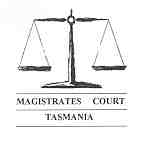 AFFIDAVIT Complaint/File number: ……………APPLICANT: …………………………………………………………………………RESPONDENT: ……………………………………………………………………..  I, ………………………………………………………………………………………………..of ………………………………………………………………………………………………make oath and say:1.  I know the facts herein and declare them to be true and correct.SIGNED...........................................................................................................................SWORN/AFFIRMED by them above named deponent before meat …………………………………. this ………… day of ………………………….. 20………..............................................................................JUSTICE OF THE PEACE(Each page is to be dated and signed by the person making the Affidavit and the witness)